РАСПОРЯЖЕНИЕ                                                                                   JАКААНс.Яконур«Об установлении особого противопожарного режима на территории МО «Яконурское сельское поселение»На основании постановления Главы Республики Алтай, Председателя Правительства Республики Алтай от 30 марта 2021 г. № 76 «Об установлении начала пожароопасного сезона на территории Республики Алтай в 2021 году и утверждении перечня населенных пунктов, территорий организаций отдыха детей и их оздоровления, расположенных на территории Республики Алтай, подверженных угрозе лесных пожаров»Установить с 08.04.2021 года на территории МО «Яконурское сельское поселение» «Особый противопожарный режим».В период действия особого противопожарного режима запрещается: - устраивать свалки горючих отходов на территории сельского поселения- разведение костров, сжигание мусора, сухой травянистой растительности, материалов, изделий и иных отходов.- загрязнение леса бытовыми, строительными, промышленными отходами, мусором и совершение иных действий, которые могут спровоцировать возникновение и распространения огня.Организовать работу патрульной, патрульно-маневренной, маневренной группы населенного пункта и прилегающих территорий.Организовать информирование населения о требованиях пожарной безопасности в период действия особого противопожарного режима и ответственности за их нарушения. Разместить на официальном сайте МО «Яконурское сельское поселение» информацию «О введении особого противопожарного режима».Организовать работу по выявлению и ликвидации несанкционированных свалок горючих отходов. Контроль за исполнением настоящего распоряжения оставляю за собой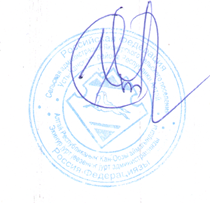 Глава МО «Яконурское сельское поселение»                                     /Э.И. Итпалин/РЕСПУБЛИКА АЛТАЙ УСТЬ-КАНСКИЙ РАЙОНСЕЛЬСКАЯ АДМИНИСТРАЦИЯ ЯКОНУРСКОГО СЕЛЬСКОГО ПОСЕЛЕНИЯ 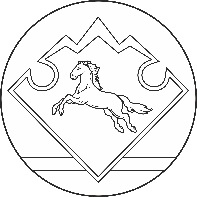 АЛТАЙ РЕСПУБЛИКАНЫНКАН-ООЗЫ АЙМАГЫНДА ЭКИНУР JУРТJЕЕЗЕЗИНИН JУРТАДМИНИСТРАЦИЯЗЫ     «08» апреля 2021 г.                                  № 6 о/д 21